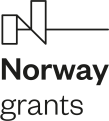 Projekt pn. „Kreujemy+Rozwijamy+Ożywiamy+Stymulujemy+Nakreślamy+Odmieniamy=KROSNO” realizowany w ramach Programu Rozwój Lokalny, współfinansowany w 85% ze środków Norweskiego Mechanizmu Finansowego 2014-2021 oraz w 15%  z budżetu państwa.„Wspólnie działamy na rzecz Europy zielonej, konkurencyjnej i sprzyjającej integracji społecznej”ZP.271.46.2022						     Krosno, dnia 11.07.2022 r.Informacja o unieważnieniu postępowania(art. 260 ust. 2 ustawy Prawo zamówień publicznych)W dniu 25.05.2022 roku dokonano otwarcia ofert złożonych w postępowaniu pn. "Kreujemy+Rozwijamy+Ożywiamy+Stymulujemy+Nakreślamy+Odmieniamy =KROSNO" - "Zagospodarowanie skweru przy ul. Chopina w Krośnie jako parku sensorycznego".Na wykonanie przedmiotowego zadania wpłynęły 2 oferty złożone przez następujących wykonawców:ŁUC – DOM Przemysław Szybka, ul. Świerkowa 15, 38-483 Wróblik Królewski,APIS POLSKA Sp. z o.o., ul. Hetmańska 10/4, 35-045 Rzeszów.Ceny ofert: 1 382 970,00 zł,2 130 293,78 zł.Po dokonaniu oceny ofert ustalono, co następuje:oferta nr 1 – wykonawca w wymaganym terminie nie uzupełnił podmiotowych dokumentów, o które Zamawiający wezwał na podstawie art. 128 ust. 1 w związku 
z art. 266 ustawy Prawo zamówień publicznych. Wobec powyższego oferta nr 1 została odrzucona na podstawie art. 226 ust. 1 pkt 2) lit. c) ustawy Prawo zamówień publicznych. Zgodnie z treścią przedmiotowego przepisu Zamawiający odrzuca ofertę, jeżeli została złożona przez wykonawcę, który nie złożył w przewidzianym terminie oświadczenia, o którym mowa w art. 125 ust. 1, lub podmiotowego środka dowodowego, potwierdzających brak podstaw wykluczenia lub spełnianie warunków udziału w postępowaniu, przedmiotowego środka dowodowego, lub innych dokumentów lub oświadczeń.oferta nr 2 - wykonawca w wymaganym ustawowo terminie nie wniósł wadium. 		W związku z powyższym oferta nr 2 została odrzucona na podstawie 
art. 226 ust. 1 pkt 14) ustawy Prawo zamówień publicznych. Przewiduje on, że Zamawiający odrzuca ofertę, jeżeli wykonawca nie wniósł wadium, lub wniósł w sposób nieprawidłowy lub nie utrzymywał wadium nieprzerwanie do upływu terminu związania ofertą lub złożył wniosek o zwrot wadium w przypadku, o którym mowa w art. 98 ust. 2 pkt 3.W związku z tym, Zamawiający podjął decyzję o unieważnieniu postępowania na podstawie art. 255 pkt 2) ustawy Prawo zamówień publicznych. Zgodnie z treścią przedmiotowego przepisu Zamawiający unieważnia postępowanie o udzielenie zamówienia, jeżeli wszystkie złożone oferty podlegały odrzuceniu.